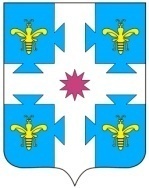 Об утверждении Правил предоставления иных межбюджетных трансфертов из районного бюджета Козловского района Чувашской Республики бюджетам поселений на поощрение победителей регионального этапа Всероссийского конкурса "Лучшая муниципальная практика"	В соответствии с постановлением Кабинета Министров Чувашской Республики от 30 ноября 2017 г. N 475 "Об утверждении Правил предоставления иных межбюджетных трансфертов из республиканского бюджета Чувашской Республики бюджетам муниципальных районов и бюджетам городских округов на поощрение победителей регионального этапа Всероссийского конкурса "Лучшая муниципальная практика" администрация Козловского района п о с т а н о в л я е т:	1. Утвердить прилагаемые Правила предоставления иных межбюджетных трансфертов из районного бюджета Козловского района Чувашской Республики бюджетам поселений Козловского района Чувашской Республики на поощрение победителей регионального этапа Всероссийского конкурса "Лучшая муниципальная практика".	2. Настоящее постановление вступает в силу со дня его официального опубликования и распространяется на правоотношения, возникшие с 1 января 2020 года.И.о. главы администрацииКозловского района                                                                                                       И.В. РожковУтверждено постановлением администрацииКозловского районаЧувашской Республикиот 07 августа 2020 г.  № 320Правила
предоставления иных межбюджетных трансфертов из районного бюджета Козловского района Чувашской Республики бюджетам поселений на поощрение победителей регионального этапа Всероссийского конкурса "Лучшая муниципальная практика"I. Общие положения	1.1. Настоящие Правила определяют порядок предоставления из районного бюджета Козловского района Чувашской Республики иных межбюджетных трансфертов бюджетам поселений Козловского района Чувашской Республики на поощрение победителей регионального этапа Всероссийского конкурса "Лучшая муниципальная практика" (далее - иные межбюджетные трансферты), проводимого в соответствии с постановлением Кабинета Министров Чувашской Республики от 8 февраля 2017 г. N 30 "О проведении регионального этапа Всероссийского конкурса "Лучшая муниципальная практика" (далее - конкурс), в рамках реализации муниципальной программы Козловского района Чувашской Республики "Развитие потенциала муниципального управления", утвержденной постановлением администрации Козловского района Чувашской Республики от 07.03.2019 № 96.	1.2. Иные межбюджетные трансферты предоставляются поселениям - победителям конкурса, занявшим призовые места в каждой из номинаций конкурса по каждой категории, в целях стимулирования органов местного самоуправления в Козловском районе Чувашской Республике в решении задач социально-экономического развития поселений Козловского района Чувашской Республики (далее - муниципальное образование).	1.3. Иные межбюджетные трансферты носят целевой характер и могут расходоваться на:1) повышение благоустроенности муниципального образования;2) уменьшение кредиторской задолженности муниципального образования;3) развитие и поддержку территориального общественного самоуправления;4) гармонизацию национальных и межнациональных (межэтнических) отношений.	1.4. Иные межбюджетные трансферты предоставляются на основании соглашений о предоставлении иных межбюджетных трансфертов, заключаемых между Администрацией Козловского района Чувашской республики (далее - администрация района) и администрациями поселений (далее соответственно - соглашение, получатель иных межбюджетных трансфертов), в которых предусматриваются:	цель, сроки, порядок и размер предоставления иных межбюджетных трансфертов;	направления использования иных межбюджетных трансфертов;	сроки и порядок проверки администрацией района выполнения получателями иных межбюджетных трансфертов обязательств, предусмотренных соглашением;	порядок возврата не использованных получателем иных межбюджетных трансфертов остатков иных межбюджетных трансфертов;	порядок возврата иных межбюджетных трансфертов в случаях выявления администрацией района или органами муниципального финансового контроля фактов нарушения цели предоставления иных межбюджетных трансфертов;	порядок, сроки и формы представления отчетности об использовании иных межбюджетных трансфертов.II. Порядок финансирования	2.1. Предоставление иных межбюджетных трансфертов осуществляется по разделу 1400 "Межбюджетные трансферты общего характера бюджетам бюджетной системы Российской Федерации", подразделу 1403 "Прочие межбюджетные трансферты общего характера", в соответствии со сводной бюджетной росписью районного бюджета Козловского района Чувашской Республики в пределах лимитов бюджетных обязательств, утвержденных в установленном порядке главному распорядителю средств районного бюджета Козловского района Чувашской Республики - финансовому отделу администрации Козловского района Чувашской Республики (далее - Козловский райфинотдел).	Козловский райфинотдел обеспечивает адресность и целевой характер использования иных межбюджетных трансфертов в соответствии с утвержденными бюджетными ассигнованиями и лимитами бюджетных обязательств.	2.2. Перечисление иных межбюджетных трансфертов на цели, указанные в пункте 1.3 настоящих Правил, осуществляется с лицевого счета получателя средств районного бюджета Козловского района Чувашской Республики - Козловского райфинотдела, открытого в Управлении Федерального казначейства по Чувашской Республике, на счет Управления Федерального казначейства по Чувашской Республике, открытого для учета поступлений и их распределения между бюджетами бюджетной системы Российской Федерации, для последующего перечисления в установленном порядке в бюджеты поселений.	2.3. Получатели иных межбюджетных трансфертов представляют в Государственную службу Чувашской Республики по делам юстиции отчет об использовании иных межбюджетных трансфертов ежеквартально не позднее 15 числа месяца, следующего за отчетным кварталом, по форме согласно приложению к настоящим Правилам.	2.5. Получатели иных межбюджетных трансфертов в соответствии с законодательством Российской Федерации и законодательством Чувашской Республики несут ответственность за целевое использование иных межбюджетных трансфертов и достоверность сведений, содержащихся в представляемых отчетах.III. Порядок возврата иных межбюджетных трансфертов	3.1. Не использованные по состоянию на 1 января очередного финансового года остатки средств, предоставленных из районного бюджета Козловского района Чувашской Республики бюджетам поселений, подлежат возврату в районный бюджет Козловского района Чувашской Республики в течение первых 15 рабочих дней очередного финансового года.	3.2. В случае если неиспользованный остаток средств не перечислен в районный бюджет Козловского района Чувашской Республики, указанные средства подлежат взысканию в районный бюджет Козловского района Чувашской Республики в порядке, установленном Министерством финансов Чувашской Республики, определяемом с соблюдением общих требований, установленных Министерством финансов Российской Федерации.IV. Осуществление контроля	Госслужба Чувашии по делам юстиции и органы муниципального финансового контроля в соответствии с законодательством Российской Федерации, законодательством Чувашской Республики, нормативно-правовыми актами органов местного самоуправления Козловского района осуществляют проверки соблюдения получателями иных межбюджетных трансфертов цели и порядка предоставления иных межбюджетных трансфертов, предусмотренных соглашением.Приложение
к Правилам предоставления иных межбюджетных трансфертов из
республиканского бюджета Чувашской Республики бюджетам
муниципальных районов и бюджетам городских округов на поощрение
победителей регионального этапа Всероссийского конкурса
"Лучшая муниципальная практика"Отчет
об использовании иных межбюджетных трансфертов из республиканского бюджета Чувашской Республики на поощрение победителей регионального этапа Всероссийского конкурса "Лучшая муниципальная практика" за 20___ год, выделенных 
_________________________________________________________,
(наименование муниципального района/городского округа)
по состоянию на _______________ 20___ года(рублей)Глава администрациипоселения                                __________________ ___________________________                                                                 (подпись)        (расшифровка подписи)М.П.Направление расходовОбъем иных межбюджетных трансфертов из республиканского бюджета Чувашской РеспубликиОбъем иных межбюджетных трансфертов из республиканского бюджета Чувашской РеспубликиОбъем иных межбюджетных трансфертов из республиканского бюджета Чувашской РеспубликиНаправление расходовплановыйосвоенныйостаток1234